В соответствии ст. 3 Федерального закона от 27 декабря 2018 г. №522 522-ФЗ «О внесении изменений в отдельные законодательные акты Российской Федерации в связи с развитием систем учета электрической энергии (мощности) в Российской Федерации», Уставом Юськасинского сельского поселения Моргаушского района Чувашской Республики, администрация Юськасинского сельского поселения Моргаушского района Чувашской Республики п о с т а н о в л я е т:1. Внести в постановление администрации Юськасинского сельского поселения Моргаушского района Чувашской Республики от 13.03.2020 г. №12 «Об утверждении административного регламента администрации Юськасинского сельского поселения Моргаушского района Чувашской Республики по предоставлению муниципальной услуги «Выдача разрешений на ввод объекта в эксплуатацию» (далее – Административный регламент) следующие изменения:1.1. подпункт 6 пункта 2.6.1. части 2.6. раздела II Административного регламента дополнить словами: «а также документы, подтверждающие передачу гарантирующим поставщикам электрической энергии в эксплуатацию приборов учета электрической энергии многоквартирных домов и помещений в многоквартирных домах, подписанные представителями гарантирующих поставщиков электрической энергии.».2. Настоящее постановление вступает в силу с 01.01.2021г.Глава Юськасинскогосельского поселения                                                                                                 А.Н.КузьминЧУВАШСКАЯ РЕСПУБЛИКАМОРГАУШСКИЙ РАЙОНАДМИНИСТРАЦИЯЮСЬКАСИНСКОГО СЕЛЬСКОГО ПОСЕЛЕНИЯПОСТАНОВЛЕНИЕсело Юськасы                                                                                                                             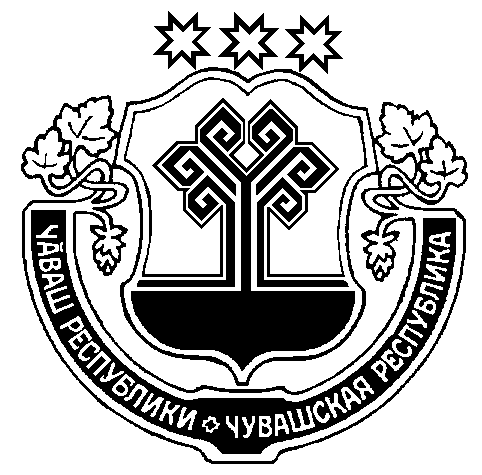 ЧЁВАШ РЕСПУБЛИКИ   МУРКАШ РАЙОНĔ	             Й/+КАССИ ЯЛПОСЕЛЕНИЙĔНАДМИНИСТРАЦИЙĔЙЫШЁНУЙ\=касси салиО внесении изменений в постановление администрации Юськасинского сельского поселения Моргаушского района Чувашской Республики от 13.03.2020г. №12 «Об утверждении административного регламента администрации Юськасинского сельского поселения Моргаушского района Чувашской Республики по предоставлению муниципальной услуги «Выдача разрешений на ввод объекта в эксплуатацию»